KАРАР                                                                               ПОСТАНОВЛЕНИЕ       «03» декабрь 2020 йыл                      № 48                    «03» декабря 2020 годаО присвоении адреса объекту адресации      Руководствуясь Федеральным законом от 06.10.2003 № 131-ФЗ "Об общих принципах организации местного самоуправления в Российской Федерации", Федеральным законом от 28.12.2013 № 443-ФЗ "О федеральной информационной адресной системе и о внесении изменений в Федеральный закон "Об общих принципах организации местного самоуправления в Российской Федерации", Правилами присвоения, изменения и аннулирования адресов, утвержденными Постановлением Правительства Российской Федерации от 19.11.2014 № 1221, Администрация сельского поселения Сандугачевский сельсовет муниципального района Янаульский район Республики Башкортостан  ПОСТАНОВЛЯЕТ:Присвоить объекту капитального строительства «Индивидуальный жилой дом», расположенному на земельном участке с кадастровым номером 02:54:150101:30 адрес: Российская Федерация, Республика Башкортостан, Янаульский муниципальный район, Сельское поселение  Сандугачевский сельсовет, село Сандугач, улица Заречная, дом 17.Обнародовать данное постановление на информационном стенде администрации сельского поселения Сандугачевский сельсовет муниципального района Янаульский район Республики Башкортостан, по адресу: 452812, Республика Башкортостан, Янаульский район, с. Сандугач, ул. К.Садретдинова, д.5 и разместить на  сайте  сельского поселения Сандугачевский сельсовет муниципального района Янаульский район Республики Башкортостан по адресу: http:sp- sandugach.ru. Контроль за выполнением данного постановления оставляю за собой.Глава сельского поселения                                                           Т.Ш. КуснияровБАШKОРТОСТАН  РЕСПУБЛИКАҺЫЯҢАУЫЛ  РАЙОНЫМУНИЦИПАЛЬ РАЙОНЫНЫҢҺАНДУҒАС АУЫЛ СОВЕТЫ АУЫЛ БИЛӘМӘҺЕ ХАКИМИӘТЕ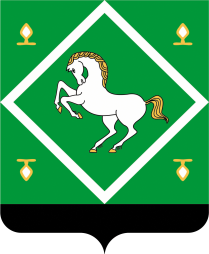 АДМИНИСТРАЦИЯСЕЛЬСКОГО ПОСЕЛЕНИЯ САНДУГАЧЕВСКИЙ  СЕЛЬСОВЕТ МУНИЦИПАЛЬНОГО  РАЙОНАЯНАУЛЬСКИЙ РАЙОНРЕСПУБЛИКИ БАШКОРТОСТАН